Northumbria UniversityMedicine, Science and Justice Day, 28th June 2018A one-day seminar for professionals and academics demonstrating the contribution of science and medicine to complex cases and problems in the justice system internationallyContact: nucfs@northumbria.ac.uk0830-0900Registration0900-0910Welcome0910-1000Cannibalistic Homicide in England and WalesAlfredo Walker (University of Ottawa, Canada)1000-1100Forensic science contribution to the Stephen Lawrence and Joanna Yates inquiriesKelly Sheridan (Northumbria University, UK)1100-1130Refreshments1130-1230The contribution of forensic anthropology to medico-legal investigationMartin Evison (Northumbria University, UK)1230-1400Lunch1245-1345Lunchtime Discussion and Q&AMedical Assistance in Dying (MAID) in CanadaA discussion of medico-legal and ethical issues and principles following the Supreme Court of Canada ruling that an absolute prohibition on medical assistance in dying sought by competent adults, who are suffering intolerably from grievous and irremediable medical conditions, violates their rights and is unconstitutional, and the passage into law of Bill C-14 protecting medical practitioners from criminal prosecution.Chairs: Michelle Robson and Kristina Swift (Northumbria University, UK)Discussion Panel: Alfredo Walker (University of Ottawa), Others TBC1400-1445Blood pattern analysis: demonstrating the role of BPA in an exoneration caseGillian Leak (Principal Forensic Services, UK)1445-1530Medico-legal and ethical aspects of the diagnosis of violence against children in BrazilMarco Guimarães (University of São Paulo, Brazil, TBC)1530-1630Seeking Answers to the Burning Question:  Review of a Fire Death in German Police CellAlfredo Walker (University of Ottawa, Canada)In 2005, the burnt body of an asylum seeker was found shackled by both wrists and ankles to a mattress in a police cell in small German town. From the onset, the case was treated as self-inflicted burn injury and was investigated as such until it was externally reviewed by a team of British experts many years later in 2013.  The presentation will review the forensic and medico-legal evidence that was flowed out of the initial investigation and how that review influenced a change of opinion by the German authorities.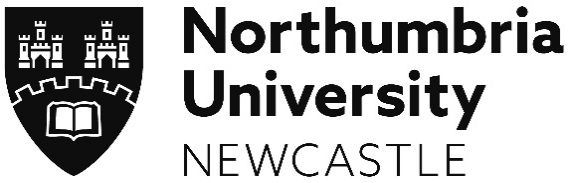 Faculty of Business and Law: Science and Justice Research Interest Group, Medical and Mental Health Law Research Interest Group, Northumbria Centre for Evidence and Criminal Justice Studies; Faculty of Health and Life Sciences: Forensic Science Unit